BIODATA MAHASISWA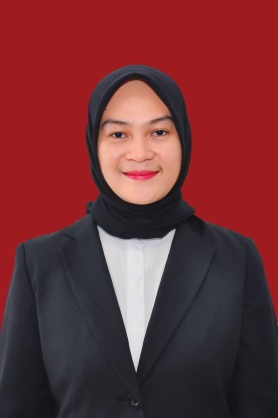 IDENTITAS DIRINama		  :  Sri Ria RantiNPM		  :  212114085Tempat/Tgl. Lahir	  :  Indra Damai/12 Mei 2000Jenis Kelamin	  :  PerempuanAgama		  :  IslamAnak Ke		  :  ke-3  Alamat		  :  Kedai Runding, Kecamatan Kluet Selatan, Kabupaten                                        Aceh SelatanNo. Telp/HP	  :  082275509695Dosen Pembimbing :  apt. Minda Sari Lubis, S.Farm., M.SiJudul Skripsi	 :  Aktivitas Antibakteri Kulit Daun, Eksudat dan Jelly                              Lidah Buaya (Aloe vera (L.) Burm.f.) Terhadap Bakteri                              Staphylococcus epidermidisPENDIDIKANSD			  :  SD Negeri Indra DamaiSLTA/SMA	  :  MTsN Suaq BakongSLTA/SMA/MA	  :  MAN 2 Aceh SelatanDiploma 3		  :  Akademi Analis Farmasi Dan Makanan Harapan Bangsa     Banda AcehS1/Fakultas/prodi	  :  Program Studi Sarjana Farmasi Fakultas Farmasi                                    Universitas Muslim Nusantara Al-Washliyah MedanORANG TUANama (Ayah)	  :  SukarniPekerjaan		  :  PetaniNama (Ibu)	  :  Siti Rosna, S.PdPekerjaan		  :  Pensiunan PNSAlamat	:  Kedai Runding, Kecamatan Kluet Selatan, Kabupaten                                 Aceh SelatanMedan, Agustus 2023Hormat Saya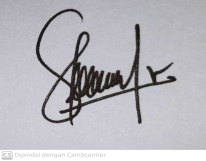 Sri Ria Ranti212114085